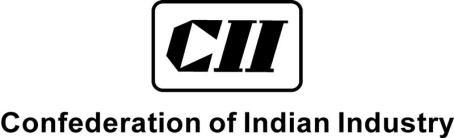 CII Smart Mobility 2018“Transforming Urban Mobility in India”07 September 2018, Hotel Vivanta by Taj West, Yeshwantpur, BengaluruWe are nominating the following from our company to attend the conference:Nominated by______________________________________________________(Name with contact number) Company   ________________________________________________________________CII Membership No:      ______________________________________________________Address	_________________________________________________________________Phone: _____________________	   Fax :___________________________________Mobile: _____________________	   Email: __________________________________Please send the details toMs Vishnu Priya VConfederation of Indian IndustryNo 98/1 , Velacherry Main Road,GuindyChennnai 600032Ph: 044 42444555 / 88257-27482Email: vishnupriya.v@cii.in          Delegate Registration FormS NoNameDesignationMobileEmail1234Delegate Fee (including GST) per delegateDelegate Fee (including GST) per delegateDelegate Fee (including GST) per delegateDelegate Fee (including GST) per delegateDelegate Fee (including GST) per delegateCII Member (Large Scale)CII Member (Medium & Small Scale)Non-memberAssociation / StartupsOverseas Delegates35402360472023606760